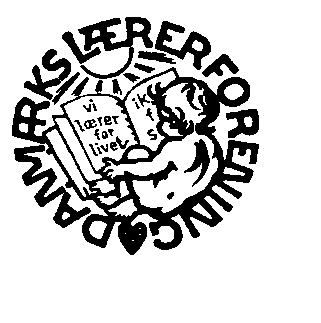 KredsgeneralforsamlingHedensted Lærerkreds kreds 116onsdag den 10. marts 2021 kl. 17.30Foreløbig dagsorden.Valg af dirigent samt vedtagelse af forretningsorden.Beretning.Regnskaber.Indkomne forslag.Fastsættelse af eventuel ydelse til kredsstyrelsesmedlemmer og størrelsen af vederlag til ansatte i kredsen.Budget og fastsættelse af kredskontingent for det følgende år.Eventuelt.Kredsformand Ole Bjerre MartinussenForslag, der ønskes behandlet under dagsordenens punkt 4, skal foreligge skriftligt hos Kredsformanden, Niels Espesvej 10, 8722 Hedensted (116@dlf.org) senest onsdag den 24. februar 2021 – 14 dage før generalforsamlingen afholdes.